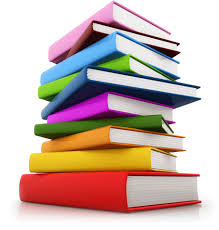 Read, Read, Read All Summer!  Did you know that not reading over the summer could make reading harder for your child in the fall?  Read on to find out how this problem can be prevented with four simple, fun steps! Read books a bit above his/her reading level to your child every day – it doesn’t have to be for very long – a little bit of reading every day will help your child build vocabulary, fluency and expression and get lost in the world of books.  Kids love the undivided attention you give them when you both get involved in a story! Listen to your child read a few books (or several pages of a longer book) every day.  Talk about the pictures and the important characters, events and ideas in the book during and after reading.  Praise your child when he/she uses expression and solves tricky words by chunking them into parts.Visit your local library with your child often and spend time browsing the books.  Check out as many as you can over the summer and read, read, read together!Listen to audiobooks! Are you taking a long road trip or plane flight? Listening to an audiobooks as a family can provide great conversations and giving an audiobook to your child will help her/him opportunities to engage with books at higher levels. Tales2Go is a great app with tons of free audiobooks! www.tales2go.comHave a wonderful summer!